CUADROS DE BONOS EN PESOS al  07/02/2020BONOS EN PESOS CON CER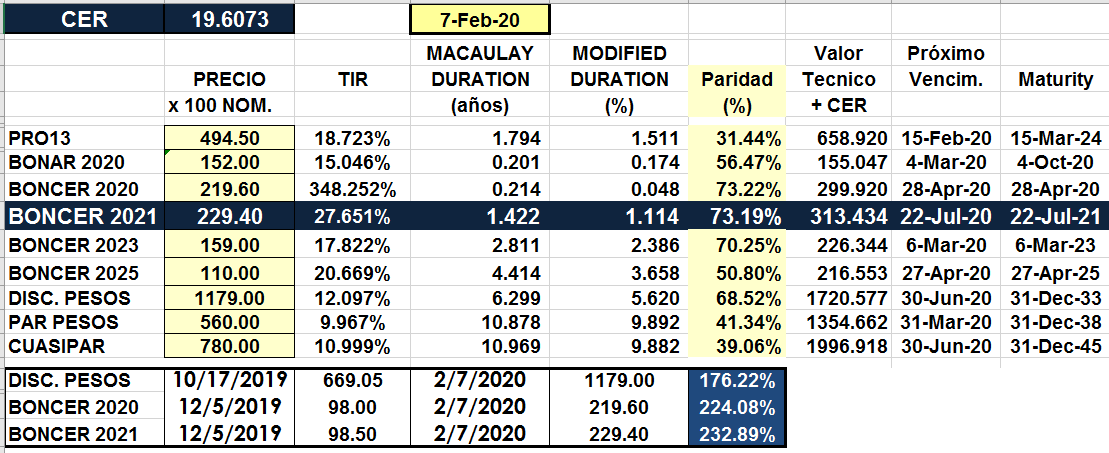 BONOS EN PESOS A TASA FLOTANTE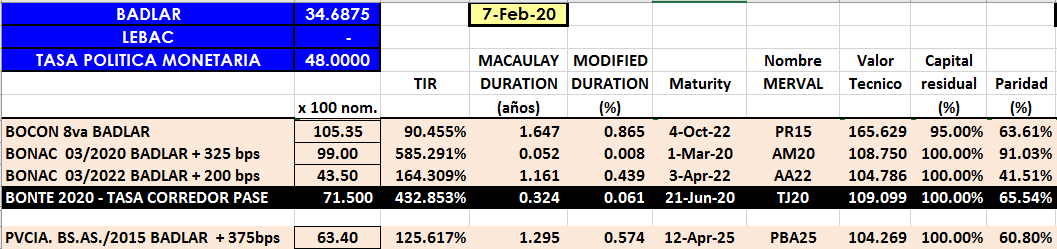 